关于召开2018年“泰州师说”全员培训工作会议的通知各中小学、幼儿园，市少年宫，教师发展中心：经研究，定于2018年10月9日召开2018年“泰州师说”全员培训工作会议，现将有关事项通知如下：一、参会对象各单位分管校长及相关工作人员二、会议时间、地点会议时间：10月9日（星期二）下午2：00会议地点：泰州市智堡实验学校行政楼五楼报告厅三、会议内容研究部署“泰州师说”全员培训相关工作请各单位相关人员安排好手头工作，打印携带《市教育局办公室关于组织开展2018年<泰州师说>全员培训活动的通知》准时参会。附件：市教育局办公室关于组织开展2018年《泰州师说》全员培训活动的通知                                                          泰州州市海陵区教育局                                                             2018年10月8日泰州市教育局文件泰教师〔2018〕17号市教育局关于组织开展2018年《泰州师说》全员培训活动的通知各市（区）教育局、泰州医药高新区科技教育局，市直各学校：为贯彻落实省教育厅《关于大力加强中小学教师专业发展工作的意见》（苏教师〔2014〕6号）精神，进一步提升全市中小学教师专业能力和水平，经研究决定组织全市中小学教师开展2018年《泰州师说》全员网络培训活动，现将有关工作通知如下：一、培训对象全市各中小学、幼儿园所有在编在岗的教学及教辅人员。二、时间安排三、平台建设《泰州师说》依托江苏省教师培训网建立教师网络学习平台，市教育局电教馆提供网络装备与技术支撑。为保证培训平台稳定畅通，确保每位学员顺利完成培训任务，各市（区）须部署一台或多台镜像站点服务器，并在规定时间之内完成。服务器具体配置要求如下：四、课程服务创新1.分段学习全员网络培训课程内容分幼儿园、小学、初中、高中和中职五个学段，供教师选择学习，以提高培训的针对性和实效性。2.主题讨论江苏教师教育网“课程论坛”提供主题讨论，讨论内容相同（讨论主题见附件1），每门课程提供五个讨论主题，建议至少参与两个主题（也可参与学员自发形成的讨论主题）。“课程论坛”是实名制，提供微信接口，有专家定时提供答疑。五、考核办法本次培训将从三个方面对学员的知识掌握情况进行考核——学时考核、主观题考核、客观题考核。三项考核需全部完成，且须成绩合格，缺项则视培训考核为不合格。1.学时考核:九门课程共计40多学时，前八门课程学员需按学段要求学习相关内容；第九门课程共计3个学时，学员至少需要选择学习一个学时内容；全部完成九门课程学习任务，则此项考核为合格。2.客观题考核:客观题由单选题、多选题、判断题等四类题型组成，试题将从题库随机抽取。学员需独立完成，成绩由系统自动给出，60分以上为合格。3.主观题考核：学员只须完成一道题。题目从题库随机抽取，答题字数在500字左右，凡得分在60分以上者为合格。若发现与其他学员答案内容相似度在40%以上的，则此项成绩无效。4.考核合格学员将获得25学时市级继续教育培训。六、培训组织与管理1.培训实行市、县（区）、学校三级联动管理模式。市教育局成立《泰州师说》教师全员网络培训工作领导小组，局主要领导任组长，有关分管领导任副组长，成员由师资处、电教馆、教研室、教科所等处室负责人组成。2.各市（区）教育局作为独立管理单位，可依托教师进修学校（教师发展中心）进行管理，并建立相应组织机构。市（区）教育局、各学校均需明确专门管理人员，协同市级管理人员，实时监控教师网络课程学习情况和讨论区交流情况，定期进行学情统计分析，全面落实教师网络培训过程管理。市（区）参训率、合格率将作为对各市（区）教师队伍建设工作年度考核的重要依据。3.全市各中小学（幼儿园）要制定学习计划，明确培训序时进度，组织全体教师及时上线学习、参与讨论、完成考核和问卷调查，确保全员参训，人人合格。附件：1.《泰州师说》全员网络培训论坛讨论题目列表      2.《泰州师说》全员网络培训学员讨论区参与细则3.《泰州师说》全员网络培训市（区）管理人员信息登记表4.《泰州师说》全员网络培训市直学校管理人员信息登记表   泰州市教育局   2018年9月25日附件1《泰州师说》全员网络培训论坛讨论题目列表附件2《泰州师说》全员网络培训学员讨论区参与细则江苏教师教育网“课程论坛”提供主题讨论，讨论内容相同。“课程论坛”是实名制，提供微信接口，有专家定时提供答疑。江苏教师教育网“课程论坛”微信端使用方法（1）手机关注绑定“江苏教师教育网”微信企业号①在电脑登录江苏教师教育网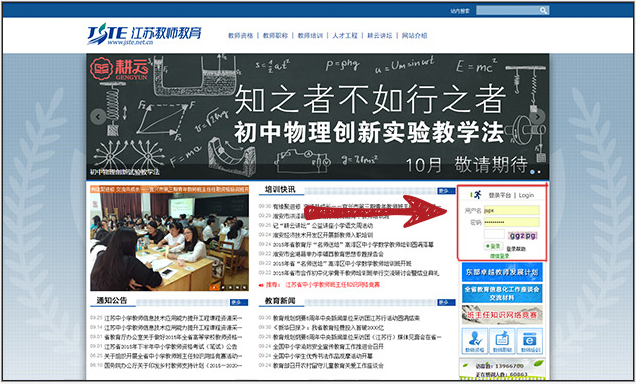 （2）根据提示做以下操作①点击绑定微信②绑定手机号③打开微信“扫一扫”④扫描二维码⑤点击关注（3）手机微信打开“江苏教师教育”①点击“教师助手”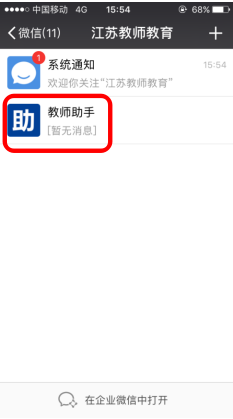 ②输入“泰州师说”，进入江苏教师教育“课程讨论”区PC端使用方法点击“进入课程论坛”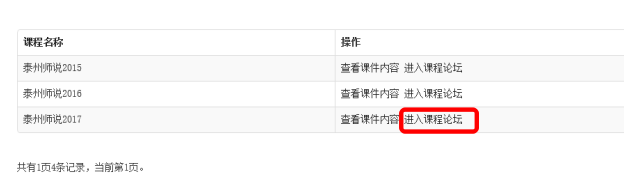 9月30日前完成镜像站点服务器添加工作，完成学校新进人员信息入《江苏省中小学教职工信息库》工作。10月9日前各市（区）上报管理员名单。10月10日起课程上线，教师登录注册。10月10日～11月20日教师全员上线培训，讨论区交流、互动，完成学习任务。教师全员在线完成考核试卷和调查问卷。11月24日～11月25日教师全员在线培训考核成绩查询。11月26日～11月30日教师全员在线培训考试不合人员完成在线补考。12月3日～12月5日教师全员在线培训补考成绩查询。硬件CPUIntel至强CPU，支持虚拟化工艺，核数4核及以上。硬件内存8G及以上硬件硬盘500G以上硬件网卡2块以上千兆网卡软件操作系统VMware ESXi 4.1及以上网络公网IP地址，带宽1G，防火墙开通相应端口。公网IP地址，带宽1G，防火墙开通相应端口。课程名称讨论题目名课解读①“名课”的本质内涵是什么？结合实际说说你的理解。 ②结合实际与视频内容，你认为“名课”对你的实际教学有哪些启发？ ③模仿名师是教师专业成长的重要阶梯，学习观摩名课应重点关注哪些方面知识？ ④你认为这些“名课”还有哪些需要改进的地方？请举例详细说明。 ⑤这些“名课”对你日后的教学实践会有哪些启发？请结合自身学科背景详细说明。 泰州教育记忆①胡瑗的教育思想是什么？你是如何理解的？ ②胡瑗有哪些教育创举？你认为对目前的教学实践有哪些启示？③请结合“明体达用”的教育理念，谈谈自身教学实践是如何落实的？存在哪些不足？④从胡瑗的教育理念反观当下的教学现状，你有哪些思考和评价？⑤结合胡瑗的教育思想，谈谈如何将课堂理论学习与生活实践紧密结合？名著导读①《后现代课程观》中的“4R”课程思想的内涵是什么？②泰勒在书中指出，思维是由两个或者两个以上的观念联系起来的，它并不是单纯的记忆的重复与反复。这给我们教学中学生的思维训练带来什么启示？ ③如何理解《后现代课程观》中目标是生成性的，与泰勒的预设目标是否矛盾？为什么？④如何理解后现代课程观像乌托邦一样的设想？对现实教学有何实际意义？⑤如何避免“工具理性”，切实运用新技术辅助教学活动、丰富课堂内容？教师心理健康①你认为教师的心理健康标准包含哪些内容？②自我效能感的含义是什么？如何在教学中建立？③教师的心理健康主要包括哪些内容？保持心理健康的有效途径有哪些？④如何看待学生与教师课堂冲突现象？并谈谈如何做好教师情绪管理？⑤在工作过程中，你常会遇到哪些压力导致职业倦怠感的产生？你是如何排解的？安全教育①心理安全是学校安全教育的重中之重。如何做好学生心理安全防护？②家校共建是做好孩子教育的有效途径，请谈谈如何做到与家长的有效沟通与协作？③从实际出发，分析学校食品安全举措有哪些？④结合自身经历，谈谈安全教育的主要意义和价值是什么？⑤如何将日常教学与安全教育密切结合？ 国家课程校本化①请你谈谈“国家课程校本化”的意义。②简述核心素养的含义，并谈谈如何从教学实践中提升自身核心素养？③“国家课程校本化”的实施，为教师在课程开发和教学等方面赋予了哪些权利？④目前国家课程校本化实施成效如何，请谈谈原因并展开分析。⑤从重构课程内容角度，谈谈建设学科核心素养的具体措施与路径？综合实践活动①综合实践活动课程的基本理念是什么？如何理解？②综合实践活动的主要方式及其关键要素包含哪些内容？列举并阐述。③通过自身教学经验，如何明确综合实践活动课程的目标与价值取向？④请简述自身参与设计的综合实践课程案例，并结合综合实践课程设计原则简单分析？⑤结合实际，谈谈综合实践活动课程的教育价值和意义是什么？学生心目中的好老师①通过视频学习，学生心目中的好老师有哪些特点？②从教师职业认知出发，谈谈如何建立良好师生关系？③不同年龄阶段的学生对好老师的评判标准不同，你是如何看待和适应这种不同？④你如何理解陶行知“学高为师，身正为范”这句话，对你的工作有什么影响？⑤新时期国家主席习近平提出关于好教师的“四有”标准是什么？你是如何践行的？